ACTA DE LA SESSIÓ ORDINÀRIA CELEBRADA PER L’AJUNTAMENT PLE EN  DATA VINT-I-NOU D’OCTUBRE DE DOS MIL DOTZE.	Identificació de la sessióCaràcter: OrdinariData: 29 d’octubre de 2012 Lloc: Sala d’Actes de l’Ajuntament de FontcobertaHora. Les 21’30h.Assistents: Alcalde:  Sr. Joan Estarriola i VilardellRegidors: Sra. Pilar Busquets i Barceló -    Sr. Carles Pedrola Carreras-     Sr. Xavier Cros VerdaguerSr. Narcís Bartis Bosch Sr. Lluís Freixa MaciàSr. Jaume Roura i Noguer Sra. Consol Mas i Torres.Sr. Francesc Molina JiménezHi assisteix,  com a Secretària de la Corporació, la Sra. Maria Grau i Pagès.L’Alcalde-President obre l’acte públic i es procedeix a tractar els assumptes  inclosos a l’ordre del dia .1r.- APROVACIO ACTA ANTERIOR.-Els membres de la Corporació disposen d’una fotocòpia dels esborranys de les actes de les sessions celebrades els dies 24 i 27 de setembre, que són aprovades per unanimitat, amb una esmena a l’acta extraordinària en el punt de les mesures de l’estelada gegant. A l’esborrany de l’acta diu “una estelada gegant de 4’30x 2’60 m.” i ha de dir “una estelada gegant de 4’70x3’60 m”2n.- INFORMACIÓ DECRETS D’ALCALDIAEl Sr. Alcalde dóna compte al Ple de les resolucions d’alcaldia núm. 101  a la 104/12 . El Ple es dóna per assabentat.3r.- INFORMACIONS DE L’ALCALDIA I DEL DESPATX OFICIALPren la paraula el Sr. Alcalde i dóna compte al Ple  de l’última correspondència oficial rebuda, de la que cal destacar:Escrit del Banc de sang i teixits agraint la col·laboració de l’Ajuntament en l’última donació.Escrit de l’Agència de Salut Pública de Catalunya.Escrit de Prodaisa en el que adjunta les lectures dels comptadors d’aigua potable del segon trimestre exercici 2012.Seguidament el Sr. Alcalde informa sobre els temes següents:Regularització del trànsit al C/President Càrdenas mitjançant senyals d’escola, límits de velocitat i una banda reductora de goma provisional fins que s’hagin acabat les obres.Que a la Ctra. de les 4 Soques degut a les últimes pluges, s’ha fet un sot molt gran i s’haurà de fer alguna actuació.Que s’ha començat la reparació de camins, estassar i engravar. S’ha començat per on hi viu gent. A la Ctra. de Cal Panyero de Vilavenut ja s’ha refet la cuneta.A la Zona Industrial ja s’està executant el sanejament i els desaigües. El promotor està negociant el conveni amb l’ACA. També segueix el seu procés l’expropiació dels terrenys. S’han asfaltat els carrers Mn. Pere Campolier i Revardit, però no hi ha pressupost per la Plaça de la Font. S’intentarà fer-hi alguna actuació en el proper exercici.En relació a la Rotonda el promotor està portant a la pràctica el compromís que va acceptar amb la Sra. Revilla, de carreteres de la Generalitat. Ara s’està tapant el rec del camp de futbol amb àrid reciclat i seguidament es farà la vorera.En relació al cementiri municipal, ja s’han presentat els pressupostos i l’obra es començarà aviat.L’obra del camí de la Serra Pelada inclosa en el PUOSC 2012, està en tràmit i properament es podrà licitar.La coberta de l’església es podrà executar entre aquest exercici i el que ve. El bisbat hi destinarà 30.000,00 euros i la Diputació de Girona una subvenció de  17.700,00 euros. També comunica al Ple que farà una compareixença pública a Melianta i a Vilavenut per explicar la situació econòmica que en aquests moments és molt greu. No arriben les subvencions i l’Ajuntament ha concertat un préstec de 65.000,00 euros.En aquestes compareixences parlarà del voluntariat per a recuperar indrets, camins etc.4t.- APROVACIÓ CONVENI PER LA CESSIÓ DELS DESFIBRIL·LADORSDes de l’Àrea de Polítiques i Promoció de la Salut, DIPSALUT, s’ha rebut el conveni per la cessió  gratuïta de 2 desfibril·ladors fixos a l’Ajuntament de Fontcoberta.  Es proposa la seva aprovació.Pren la paraula el regidor Sr. Lluís Freixa i pregunta si hi ha assegurança pel desfibril·lador.El Sr. Alcalde contesta que no, però s’inclourà en les assegurances de  l’Ajuntament.Arribada la votació, s’aprova per unanimitat el conveni per a la cessió dels desfibril·ladors.5è.- ACORD APROVACIÓ OPERACIÓ PRÉSTEC A LLARG TERMINI I FACULTAR AL SR.  ALCALDE PER LA SIGNATURA.Pren la paraula el Sr. Alcalde i dóna compte al Ple de la sol·licitud de contractació d’una operació de préstec, amb el Banc Santander, d’import 65.000,00 euros per a finançar inversions previstes en el pressupost de l’exercici 2012, i explica les condicions del préstec.Pren la paraula el regidor Sr. Francesc Molina i pregunta si el préstec és realment per inversions.El Sr. Alcalde contesta que sí, per les inversions del pressupost i per les que no han arribat les subvencions. Seguidament la Corporació per 5 vots a favor  d’ERC i 4 abstencions de CIU, acorda:1.- Aprovar la contractació d’una operació de préstec d’import 65.000,00 euros, amb les següents característiques:Import: 65.000,00 eurosTermini: 8 anysCarència: 1 anyAmortitzacions: 7 anys restants, mitjançant quotes trimestrals de 2.321,43 €Liquidació d’interessos: trimestrals Comissió d’obertura: 1,50%Comissió d’amortització/cancel·lació anticipada: exempt.Tipus d’interès:El tipus per el primer trimestre serà del 6,447%El tipus d’interès nominal aplicable serà revisat trimestralment, i serà l’equivalent d’addicionar un diferencial del 5’75%, sense arrodoniment, al tipus d’interès de l’EURIBOR a 12 mesos de vuit dies hàbils anteriors a la data de revisió. 2.- El compromís  a fer seguir a la Direcció General de Política Financera l’ordre de domiciliació irrevocable de la part proporcional de la transferència de la Participació Municipal en els Tributs de l’Estat, tal i com s’estableix amb la resolució ECF/1898/2003 de 29 de maig publicada al DOGC núm. 3910 de 23 de juny de 2003.3.- Facultar al Sr. Alcalde per a signar i gestionar els documents necessaris per a la contractació de l’operació de préstec d’import 65.000,00 euros.6è.- APROVACIÓ MODIFICACIÓ ORDENANCES FISCALS I REGLAMENTS MUNICIPALS.La Llei reguladora de les Hisendes Locals estableix en els seus articles  19 el procediment per a l’aprovació i modificació de les Ordenances Fiscals reguladores dels tributs locals.Es proposa  LES SEGÜENTS Ordenances Fiscals:1.- Ordenança de les taxes per a la realització d’activitats jurídico-administratives de competència local1.- Taxa per la tramitació d’autoritzacions, llicències i règim de comunicació prèvia de les activitats.La quantia de la taxa es determinarà per aplicació de les tarifes següents:a)Per la tramitació de les activitats sotmeses al règimd’autorització ambiental, o per modificació substancial annex I                                                      	         300,00 €b) Per l’atorgament de llicència de les activitats sotme-ses al règim de llicència ambiental, o per modificació substancial annex II.                                                                      600,00 € c) Per la comprovació de les activitats sotmeses al règim decomunicació prèvia, annex III.                                                         300,00 €   d) Comprovació règim de comunicació de les Activitats     Inoqües                                                                                       240,00€        		        d) Llicència d’obertura d’activitats amb normativa sectorialpròpia, inclosa la comprovació en matèria d’incendis quan l’activitat no estigui subjecte a un altre règim d’intervenció administrativa                                                                                   300,00 €e) Comprovació règim de comunicació d’activitats amb normativa sectorial pròpia, inclosa la comprovació en matèria d’incendis quan l’activitat no estigui subjecte a un altre règim d’intervenció administrativa.                                   240,00 €                                                                                                                     f) Per la tramitació de les activitats de canvi d’orientació productiva ( canvis no substancials)	            			300,00 €Fins la data en què s’adopti l’acord municipal sobre la concessió de la llicència, els interessats podran renunciar-hi expressament, i, en aquest supòsit, els drets liquidables quedarien reduïts al 20% del que correspondria.Quan es produeixi la caducitat de l’expedient per causa imputable al sol·licitant, es liquidarà el 20% de la taxa que correspondria, segons el tipus de llicència sol·licitada, si s’hagués concedit la llicència d’obertura.3.- Espectacles Públics i Activitats RecreativesLlicència obertura establiments                                      600,00 €Modificació substancial o revisió llicènciaObertura preexistent                                                       600,00 € Llicència per organització espectacles i Activitats recreatives                                                       600,00 €4.-Taxa per la tramitació de Llicencies UrbanístiquesQuota- Modificacions puntuals dels projectes de llicències  Urbanístiques ja atorgades                                                      50,00 €-Modificacions substancials dels projectes de llicències Urbanístiques ja atorgades comportaran la meritacióD’una nova taxa de llicència Urbanística-Llicència de parcel·lació                                                             50,00 €-Llicència de declaració d’innecessarietat de parcel·lació          50,00 €5.- Taxa per expedició de documentsA	 Secretaria.-       Volants d’empadronament                                             1,20 €6	Fotocòpies de documents6.1	Mida Din A4, per cada fotocòpia				0,10 €6.2.	Mida Din A3  per cada fotocòpia             		0,15 €Estaran exempts de la quota d’expedició de documents, a més dels que relaciona la pròpia ordenança:a) Els documents que s’hagin de tramitar o formin part d’expedients de la pròpia Corporació.PREUS PÚBLICS MUNICIPALS1.- Pista de tennis Es proposa crear un esglaonat de preus, en funció de la seva utilització, amb les següents característiques:Es proposen 3 tipus de preus:1.1,- Preu 1 sola utilització pista..: 6,-€ + 10,-€ dipòsit x recollir les claus.1.2,- Preu 5 utilitzacions pista......: 25,-€ (no cal dipòsit x recollir les claus).1.3,- Preu 10 utilitzacions pista....: 35,-€ (no cal dipòsit x recollir les claus)Per a les opcions de més d’1 utilització, és a dir, 5 o 10, es preveu la confecció d’un carnet, que s’abonarà, íntegrament, en el moment de la seva adquisició. 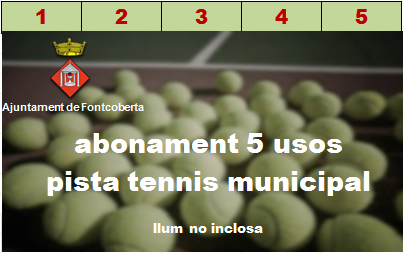 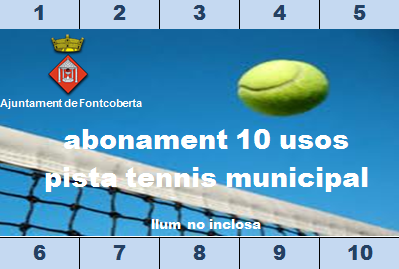 3.- Cada vegada que es vulgui utilitzar la pista, quan es vagin a buscar les claus al pavelló, es retallarà una de les pestanyes. El document, per tant, no tindrà validesa sense cap de les pestanyes i obligarà, a l’usuari a efectuar-ne una nova adquisició si li interessa continuar utilitzant la pista de tennis.4.- Aquests documents no tindran caducitat, i per tant, mentre existeixin pestanyes seran vàlids. 2.- Preu públic en tots els locals municipalsPer a la realització d’activitats (aeròbic, classes de ball,Classes d’informàtica, etc....) .El preu per els monitors que realitzin les classes serà d’un 10% de la quota, amb un mínim de 4€ per sessió.Pren la paraula la Sra. Consol Mas i demana un aclariment sobre els preus ambientals.Seguidament es debat llargament l’últim punt de la proposta sobre el preu públic per a realització d’activitats als locals municipals, en el sentit de que els monitors ingressin a l’ajuntament un mínim de 4€/h.Després de debatre el punt s’acorda:Aprovar la modificació de les ordenances fiscals proposada i en relació al preu públic per a realització d’activitats en locals municipals serà d’un 10% de la quota amb un mínim de 4€ /h, i si l’activitat durà més d’una hora, a partir de la següent 1’50€/hora.7è.- APROVACIÓ PROJECTE COBERTA ESGLESIA DE FONTCOBERTA I CONTRACTACIÓ DE L’OBRA MITJANÇANT PROCEDIMENT NEGOCIAT.El Sr. Alcalde explica al Ple que s’ha presentat el projecte de l’obra de restauració de la coberta de l’església de Sant Feliu de Fontcoberta, redactat pels serveis tècnics del Consell Comarcal del Pla de l’Estany, per un import de 84.600,54 euros.Que atès el pressupost de l’obra, i d’acord amb el que determinen els art. 170 al 178  de RD 3/2011, de 14 de novembre, pel que s’aprova el text refós de la Llei de Contractes del Sector Públic, la contractació es podrà adjudicar mitjançant procediment negociat.I proposa a la Corporació d’aprovar la proposta presentada.Pren la paraula el regidor Sr. Lluís Freixa i comenta que l’equip de govern no s’ha mirat massa bé el projecte, ja que hi ha una pàgina amb el títol equivocat.També demana si hi ha el vist-i-plau de cultura.El Sr. Alcalde contesta que si.El Sr. Freixa diu que creuen que l’import de la partida dels imprevistos és baix.El Sr. Alcalde contesta que d’imprevistos no n’hi ha d’haver en una teulada. En tot cas els imprevistos poden servir per la instal·lació d’un parallamps.Que no cal posar-hi problemes, el teulat de l’església s’ha de restaurar i s’ha de  de mirar que no surtin imprevistos i que mitjançant el procediment negociat la idea és donar-ho a una empresa del municipi o bé de la comarca.A continuació la Corporació, per unanimitat, acorda:Primer.- Aprovar inicialment el Projecte de restauració de la coberta de l’església de Fontcoberta  redactat pels serveis tècnics del Consell Comarcal, amb un pressupost d’execució per contracte de 84.600,54 euros.Segon.- Sotmetre l’expedient aprovat inicialment a informació pública durant el termini d’un mes, a comptar des del dia següent al de publicació d'aquest anunci en el Butlletí Oficial de la Província. Atesa la urgència de l’obra, en cas de que no es presentin reclamacions es considerarà definitivament aprovat, sense necessitat d’adoptar un nou acord.Tercer.- Adjudicar l’obra mitjançant procediment negociat sense publicitat, sol·licitant ofertes a tres empreses capacitades per la realització del contracte.8è.-SORTEIG MEMBRES MESES ELECTORALSD’acord amb el que determina el Decret de convocatòria de les Eleccions al Parlament de Catalunya 2012, entre el dia 27 i 31 d’octubre  s’ha de realitzar el sorteig dels membres de les meses electorals.Atès que el dia 29 d’octubre es celebra la sessió ordinària mensual, es proposa realitzar el sorteig dels membres de les meses electorals amb l’aplicació enviada per l’oficina del cens electoral CONOCE v.3.2.3.MESA ATITULARSPresident Titular: Miquel Llorens ColomerVocal 1r.-  Justinn Hamilton RenaliasVocal 2n Dolors Gimeno ComasSUPLENTSPresident:1r suplent.- Mª Flora Algans Coll2n suplent: Isabel Hidalgo FabrellasVocal 1r:1r suplent.- Santiago Casamitjana Vidal2n suplent.- Cristina Capafons GarcíaVocal 2n1r suplent.- Joan Estarriola Vilardell2n suplent.- Antonio Ferres AngladaMESA  BTITULARSPresident Titular: Miriam Moya MoralesVocal 1r.-  Ingrid Roura TubertVocal 2n .- Joan Puigvert GrauSUPLENTSPresident:1r suplent.- Mª Teresa Vazquez Martínezl2n suplent .- Cristina Sabria Pacreu Vocal 1r:1r suplent.- Albert Verges Capallera2n suplent.- Lourdes Ricart TurroVocal 2n1r suplent.- Carla Omedes Rigau2n suplent.- José Puigdemont Duran9è.- PRECS I PREGUNTESArribat el torn de precs i preguntes el Sr. Jaume Roura demana la senyalització vertical en els passos de vianants que s’han pintat.El Sr. Alcalde contesta que els senyals ja estan demanats. S’instal·laran senyals de pas de vianants, reducció de velocitat i controls de radar. El Sr. Roura comenta que no és massa correcte el pas de vianants de davant de la farmàcia, ja que coincideix amb l’entrada de vehicles a la farmàcia.El Sr. Alcalde contesta que els varen marcar trànsit, que quan s’hagin acabat les obres no entraran els vehicles per aquests pas.La regidora Sra. Pilar Busquets comenta que els pas de vianants és accessible per cadires de rodes.A continuació pren la paraula el regidor Sr. Lluís Freixa i demana, en relació al Decret d’Alcaldia núm. 103/2012, com es va fer la convocatòria pel dinamitzador de joventut.Pren la paraula el regidor Sr. Carles Pedrola i contesta que va ser una convocatòria oberta, es varen presentar el currículums i les memòries que es sol·licitaven. Les valoracions les varen fer el tècnic de joventut de Fontcoberta i el del Consell Comarcal, i estan al pavelló, ja que alguns dels que es varen presentar han anat a mirar-ho.El Sr. Freixa pregunta quantes persones es varen presentar?El Sr. Carles Pedrola diu que 8 persones.El Sr. Freixa diu que no se’n varen assabentar.El Sr. Pedrola contesta que varen considerar que qui ho havia de valorar eren els dos tècnics de joventut i així es va fer.Es demana qui és el tècnic del Consell Comarcal.Es contesta que en Jordi Matamala.I no havent-hi més assumptes a tractar el Sr. Alcalde dóna per acabada la sessió, a les vint-i-tres hores. En dono fe.Vist i plauL’Alcalde